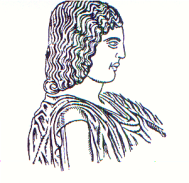 ΓΕΩΠΟΝΙΚΟ ΠΑΝΕΠΙΣΤΗΜΙΟ ΑΘΗΝΩΝΤΡΙΜΕΛΗΣ ΚΕΝΤΡΙΚΗ ΕΦΟΡΕΥΤΙΚΗ ΕΠΙΤΡΟΠΗΓΙΑ ΤΗΝ ΑΝΑΔΕΙΞΗ ΕΚΠΡΟΣΩΠΟΥ ΤΩΝ ΜΕΛΩΝ Ε.Τ.Ε.Π. ΚΑΙ ΤΟΥ ΑΝΑΠΛΗΡΩΤΗ ΤΟΥ ΣΤΗ ΣΥΝΕΛΕΥΣΗ ΤΟΥ ΓΕΝΙΚΟΥ ΤΜΗΜΑΤΟΣ ΤΟΥ Γ.Π.Α.									Καρπενήσι, 14/05/ 2019  									Αρ. Πρωτ.: 43Θέμα:	«Ορισμός χώρου διενέργειας εκλογών – παροχή διευκρινίσεων σχετικά με την εκλογική διαδικασία ανάδειξης του Εκπροσώπου και Αναπληρωτή Εκπροσώπου των μελών Ε.Τ.Ε.Π στη Συνέλευση του Γενικού Τμήματος του Γεωπονικού Πανεπιστημίου Αθηνών	Η Τριμελής Κεντρική Εφορευτική Επιτροπή για την ανάδειξη του Εκπροσώπου και Αναπληρωτή Εκπροσώπου των μελών Ε.Τ.Ε.Π στη Συνέλευση του Γενικού Τμήματος του Γεωπονικού Πανεπιστημίου Αθηνών, αφού έλαβε υπόψη :Τις διατάξεις του ν.4473/2017 (ΦΕΚ 78 τ.Α’) άρθρο 2 παρ. 1 «Θέματα διοίκησης των Α.Ε.Ι.»Τις διατάξεις του ν.4485/2017 (ΦΕΚ 114 τ.Α’) άρθρο 15 παρ. 3 εδάφιο 2ο και 3ο, Παρ. 8, άρθρο 23 παρ. 1,2,3,4,5,6,7,8,9,10, άρθρο 84, παρ. 11Την αρ. 153348/Ζ1/15-9-2017 (ΦΕΚ 3255 Τ. Β’) Υπουργική απόφαση Τις διατάξεις του ν. 4589/2019 (ΦΕΚ 13 τ. Α’)Την με αριθμ. πρωτ. 21/19-04-2019 Προκήρυξη εκλογών για την ανάδειξη εκπροσώπου των Ε.Τ.Ε.Π. με τον Αναπληρωτή του στη Συνέλευση του Γενικού Τμήματος  του Γεωπονικού Πανεπιστημίου Αθηνών Την με αριθμ. πρωτ. 31/08.05.2019 απόφαση του Προέδρου του Γενικού Τμήματος του Γεωπονικού Πανεπιστημίου Αθηνών  για τον ορισμό τριμελούς Κεντρικής Εφορευτικής Επιτροπής για την για την ανάδειξη Εκπροσώπου των μελών Ε.Τ.Ε.Π. με τον Αναπληρωτή του στη Συνέλευση του Γενικού Τμήματος του Γεωπονικού Πανεπιστημίου ΑθηνώνΤην από 9-5-2019 απόφαση της Τριμελούς Κεντρικής Εφορευτικής Επιτροπής για την ανακήρυξη υποψηφίων για τη θέση του εκπροσώπου και Αναπληρωτή Εκπροσώπου των μελών Ε.Τ.Ε.Π στη Συνέλευση του Γενικού Τμήματος του Γεωπονικού Πανεπιστημίου Αθηνών που είναι:α) Υποψήφιο για τη θέση του εκπροσώπου των μελών  Ε.Τ.Ε.Π στη Συνέλευση του Γενικού Τμήματος.:1) κ. Γιανναδάκη Γεώργιο, Ε.Τ.Ε.Π.β) Υποψήφιο για τη θέση του Αναπληρωτή εκπροσώπου των μελών  Ε.Τ.Ε.Π στη Συνέλευση του Γενικού Τμήματος:1) κα. Τζιφή Μαρία, Ε.Τ.Ε.Π.ΑΠΟΦΑΣΙΖΕΙ:	Τον ορισμό χώρου διεξαγωγής της εκλογικής διαδικασίας:	Οι εκλογές θα διενεργηθούν σ΄ ένα εκλογικό τμήμα και ορίζεται ο χώρος για την διεξαγωγή της εκλογικής διαδικασίας την Πέμπτη 16/5/2019 στην αίθουσα Α2 του 1ου ορόφου των εγκαταστάσεων του Πανεπιστημίου στο Καρπενήσι, όπου όλα τα μέλη εκλεκτορικού σώματος θα προσέλθουν προκειμένου να ψηφίσουν σε ξεχωριστή κάλπη και διαδοχικά, για την ανάδειξη Εκπροσώπου και Αναπληρωτή Εκπροσώπου των μελών Ε.Τ.Ε.Π στη Συνέλευση του Γενικού Τμήματος του Γεωπονικού Πανεπιστημίου Αθηνών	Οι υποψήφιοι, μπορούν να παρίστανται κατά τη διάρκεια όλης της εκλογικής διαδικασίας, συμπεριλαμβανομένης της ψηφοφορίας, καθώς και στην καταμέτρηση και διαλογή των ψήφων και μέχρι τη σύνταξη του πρακτικού εκλογής και δικαιούνται να υποβάλλουν κάθε είδους ενστάσεις.ΑΝΑΚΟΙΝΩΝEI:	Τις παρακάτω διευκρινίσεις σχετικά με την εκλογική διαδικασία ανάδειξης Εκπροσώπου και Αναπληρωτή Εκπροσώπου των μελών Ε.Τ.Ε.Π στη Συνέλευση του Γενικού Τμήματος του Γεωπονικού Πανεπιστημίου Αθηνών	Εκλογική διαδικασία: 	Την ευθύνη διεξαγωγής της εκλογικής διαδικασίας έχει η τριμελής Κεντρική Εφορευτική Επιτροπή, η οποία επιβλέπει τη διεξαγωγή της ψηφοφορίας, εκδίδει το αποτέλεσμα και το υποβάλλει στον Πρόεδρο του Γενικού Τμήματος.	Η ψηφοφορία θα ξεκινήσει στις 09:00 π.μ. και θα διαρκέσει μέχρι τις 11:00 π.μ.	Σε περίπτωση επαναληπτικής ψηφοφορίας, αυτή θα διεξαχθεί την ακριβώς επόμενη εργάσιμη ημέρα, δηλαδή την Παρασκευή 17/5/2019 στον ίδιο χώρο τις ίδιες ώρες και με τα ίδια μέλη της Εφορευτικής Επιτροπής.	Η εκλογή γίνεται με άμεση, μυστική και καθολική ψηφοφορία από το σύνολο των μελών Ειδικού Τεχνικού Εργαστηριακού Προσωπικού (Ε.Τ.Ε.Π.) του Γενικού Τμήματος του ΓΠΑ και διεξάγεται με κάλπη ταυτόχρονα για τον υποψήφιο εκπρόσωπο  και τον Υποψήφιο Αναπληρωτή εκπρόσωπο στη Συνέλευση του Γενικού Τμήματος του ΓΠΑ. Εκλέγεται ο υποψήφιος που συγκέντρωσε την απόλυτη πλειοψηφία των έγκυρων ψήφων του σώματος εκλεκτόρων του Τμήματος.	Η αναγνώριση των εκλογέων για την άσκηση του εκλογικού τους δικαιώματος γίνεται με βάση το δελτίο της αστυνομικής τους ταυτότητας ή άλλο δημόσιο έγγραφο από το οποίο προκύπτει η ταυτότητά τους. Συνεπώς, παρακαλούνται τα μέλη του εκλεκτορικού σώματος να προσέλθουν στην ψηφοφορία προσκομίζοντας τα αναγκαία παραστατικά που θα αποδεικνύουν την ταυτότητα τους.	Το εκλογικό δικαίωμα ασκούν μόνο όσοι είναι εγγεγραμμένοι στους εκλογικούς καταλόγους, με βάση τους οποίους διενεργούνται οι εκλογές, όπως εγκρίθηκαν με την αρ. πρωτ. 4228/22-4-2019 Απόφαση του Πρύτανη του Γ.Π.Α. και υποβλήθηκαν οριστικοποιημένοι.	Το παρόν να αναρτηθεί στον ιστότοπο του Γ.Π.Α. Εσωτερική διανομή:Διεύθυνση ΔιοικητικούΝομική Υπηρεσία Αναπληρωματικά μέλη της Τριμελούς Κ.Ε.Ε. κ.κ.:Α) Βαγγελής Θεόδωρος, Ε.Τ.Ε.Π.,Β) Μπινιάρη Ευγενία, Ε.Τ.Ε.Π.,Γ) Μανίκας Νικόλαος, Ε.Τ.Ε.Π.Προς:το σύνολο των μελών Ε.Τ.Ε.Π. του Γενικού Τμήματος του Γεωπονικού Πανεπιστημίου ΑθηνώνΚοινοπ.:α) Πρύτανη του Γεωπονικού Πανεπιστημίου Αθηνώνβ) Αντιπρύτανη  Διοικητικών Υποθέσεων,  Ακαδημαϊκών Υποθέσεων και Φοιτητικής Μέριμνας του Γ.Π.Α.γ) Πρόεδρο του Γενικού Τμήματος του Γεωπονικού   Πανεπιστημίου ΑθηνώνΤα τακτικά μέλη της Κεντρικής Εφορευτικής ΕπιτροπήςΤα τακτικά μέλη της Κεντρικής Εφορευτικής ΕπιτροπήςΤα τακτικά μέλη της Κεντρικής Εφορευτικής ΕπιτροπήςΓατσιού ΕλένηΓκορόγιας ΝικόλαοςΤσούκα ΑθανασίαΕ.Τ.Ε.Π.Ε.Τ.Ε.Π.Ε.Τ.Ε.Π.